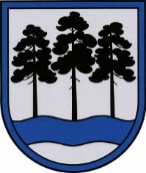 OGRES  NOVADA  PAŠVALDĪBAReģ.Nr.90000024455, Brīvības iela 33, Ogre, Ogres nov., LV-5001tālrunis 65071160, e-pasts: ogredome@ogresnovads.lv, www.ogresnovads.lv PAŠVALDĪBAS DOMES SĒDES PROTOKOLA IZRAKSTS10.Par valsts nekustamā īpašuma Zvaigžņu ielā 6, Ogrē, Ogres novadā, ar kadastra numuru 7401 003 0702, pārņemšanu Ogres novada pašvaldības īpašumā 2023. gada 19. septembrī Ogres novada pašvaldībā (turpmāk – Pašvaldība) saņemta valsts akciju sabiedrības “Valsts nekustamie īpašumi” (turpmāk – VNĪ) 2023. gada 19. septembrī vēstule Nr.  (Pašvaldības reģistra Nr. 2-4.1/4916), turpmāk – iesniegums, ar lūgumu izvērtēt Finanšu ministrijas valdījumā un VNĪ pārvaldīšanā pārņemtā nekustamā īpašuma Zvaigžņu ielā 6, Ogrē, Ogres novadā, ar kadastra numuru 7401 003 0702, pārņemšanu Pašvaldības īpašumā pašvaldības autonomo funkciju nodrošināšanai.Ogres pilsētas zemesgrāmatas nodalījumā Nr. 100000428775 ierakstīts nekustamais īpašums Zvaigžņu ielā 6, Ogrē, Ogres novadā, ar kadastra numuru 7401 003 0702, kas sastāv no zemes vienības ar kadastra apzīmējumu 7401 003 0702, ar kopējo platību 0,358 ha (turpmāk – Zemes vienība), īpašuma tiesība nostiprināta Latvijas valstij Finanšu ministrijas, reģistrācijas Nr. 90000014724, personā. Zemes vienību 0,3460 ha platībā aizņem mežs.Saskaņā ar Meža likuma 44. panta ceturtās daļas 2. punktu zemesgrāmatā ierakstītas valsts meža zemes atsavināšanu var atļaut ar Ministru kabineta rīkojumu, ja valsts meža zeme nepieciešama Pašvaldību likumā noteikto šādu pašvaldības autonomo funkciju veikšanai:a) ceļu būvniecība vai atsavinot tādu valsts meža zemi, uz kuras atrodas ceļš,b) kapsētu izveidošana vai paplašināšana,c) parku ierīkošana un uzturēšana;d) mežaparku ierīkošana un uzturēšana pilsētu un ciemu teritorijās.Pašvaldību likuma 73. panta ceturtā daļa nosaka, ka pašvaldībai ir tiesības iegūt un atsavināt kustamo un nekustamo īpašumu, kā arī veikt citas privāttiesiskas darbības, ievērojot likumā noteikto par rīcību ar publiskas personas finanšu līdzekļiem un mantu, savukārt Pašvaldību likuma 10. panta pirmās daļas 16. punkts nosaka, ka tikai domes kompetencē ir lemt par pašvaldības nekustamā īpašuma atsavināšanu un apgrūtināšanu, kā arī par nekustamā īpašuma iegūšanu. Minētā likuma 4. panta pirmās daļas 2. punkts nosaka, ka pašvaldības autonomās funkcija ir  gādāt par pašvaldības administratīvās teritorijas labiekārtošanu un sanitāro tīrību (publiskai lietošanai paredzēto teritoriju apgaismošana un uzturēšana; parku, skvēru un zaļo zonu ierīkošana un uzturēšana; pretplūdu pasākumi; kapsētu un beigto dzīvnieku apbedīšanas vietu izveidošana un uzturēšana), kā arī noteikt teritoriju un būvju uzturēšanas prasības, ciktāl tas saistīts ar sabiedrības drošību, sanitārās tīrības uzturēšanu un pilsētvides ainavas saglabāšanu. Saskaņā ar Ogres novada pašvaldības 2012. gada 21. jūnija saistošo noteikumu Nr. 16/2012 “Ogres novada teritorijas izmantošanas un apbūves noteikumi” (turpmāk – SN16/2012) 7. pielikumu “Ogres novada teritorijas atļautās un plānotās izmantošanas kartes” Zemes vienībai noteikta funkcionālās zonas “Zaļās teritorijas” apakšzona “Parki” (ZP). Atbilstoši SN16/2012 226.1.B1. apakšpunktam šajā funkcionālajā apakšzonā atļautais izmantošanas veids: parks, arī dendroloģiskais parks, dārzs, skvērs. Saskaņā ar SN16/2012 21.1. apakšpunktu jebkuru izbūves teritoriju, ievērojot apbūves noteikumus, atļauts izmantot apstādījumu ierīkošanai. Atbilstoši SN16/2012 7.10. apakšpunktā sniegtajai definīcijai apstādījumi ir ar augiem apaudzēta zemes vienība vai tā daļa, parasti labiekārtota, kuru izmanto vides ekoloģiskās kvalitātes un ainavas uzlabošanai, kā arī atpūtai; par apstādījumiem neuzskata lauksaimniecībā un mežsaimniecībā izmantojamas teritorijas, kurās iegūst lauksaimniecisko vai mežsaimniecisko produkciju.Ministru kabineta 2013. gada 30. aprīļa noteikumu Nr. 240 “Vispārīgie teritorijas plānošanas, izmantošanas un apbūves noteikumi” (turpmāk – MK noteikumi Nr. 240) 5.3. apakšpunkts noteic, ka, ja pašvaldības teritorijas plānojumā vai lokālplānojumā, vai normatīvajos aktos dabas un vides aizsardzības jomā nav noteikts citādi, tad, lai nodrošinātu esošo un plānoto objektu funkcijas, visās teritorijās atļauta apstādījumu izveide un teritorijas labiekārtojums. Saskaņā ar MK noteikumu Nr. 240 2.4. apakšpunktu apstādījumi ir iekoptas un mākslīgi apaudzētas dabas teritorijas (piemēram, parki, dārzi, skvēri, alejas, koku rindas, ielu un ceļu stādījumi). Uz Zemes vienības esošais mežs iekļaujas pilsētvidē un teritorija saglabājama kā publiskā ārtelpa. Savukārt viens no Ogres  novada  attīstības programmas 2022.–2027. Rīcības plāna 2022.–2027. (turpmāk – Rīcības plāns) 1.11.14. punktā paredzētajiem pasākumiem ir uzturēt parkmeža ainavu pilsētu teritorijā, kura mērķis ir saglabāt mežiem raksturīgais sugu sastāvus, novērst biotopu sinantropizāciju, uzturēt parkmeža ainavu pilsētu teritorijā. Rīcības plāna 8.1.1. punkts “Pasākumi publiskās ārtelpas infrastruktūras attīstībai un sakārtošanai” paredz izveidot un labiekārtot publiskās teritorijas atpūtai – laukumus, zaļās zonas un citus publiskos objektus. Ņemot vērā minēto, secināms, ka Zemes vienība nepieciešama Pašvaldību likuma 4. panta pirmās daļas 2. punktā noteiktās pašvaldības autonomās funkcijas – parku un zaļo zonu ierīkošana un uzturēšana – nodrošināšanai, ierīkojot mežaparku.Publiskas personas mantas atsavināšanas likuma 42. panta pirmā daļa nosaka, ka valsts nekustamo īpašumu var nodot bez atlīdzības atvasinātas publiskas personas īpašumā. Ministru kabinets lēmumā par valsts nekustamā īpašuma nodošanu bez atlīdzības atvasinātas publiskas personas īpašumā nosaka, kādu atvasinātas publiskas personas funkciju vai deleģēta pārvaldes uzdevuma veikšanai nekustamais īpašums tiek nodots.Pamatojoties uz Pašvaldību likuma 4. panta pirmās daļas 2. punktu, 10. panta pirmās daļas 16. punktu, 73. panta ceturto daļu, Meža likuma 44. panta ceturtās daļas 2. punkta “d” apakšpunktu, Publiskas personas mantas atsavināšanas likuma 42. panta pirmo daļu,balsojot: ar 21 balsi "Par" (Andris Krauja, Artūrs Mangulis, Atvars Lakstīgala, Dace Kļaviņa, Dace Māliņa, Dace Veiliņa, Daiga Brante, Dainis Širovs, Egils Helmanis, Ilmārs Zemnieks, Indulis Trapiņš, Jānis Iklāvs, Jānis Kaijaks, Jānis Siliņš, Kaspars Bramanis, Pāvels Kotāns, Raivis Ūzuls, Rūdolfs Kudļa, Santa Ločmele, Toms Āboltiņš, Valentīns Špēlis), "Pret" – nav, "Atturas" – nav, Ogres novada pašvaldības dome NOLEMJ:Piekrist pārņemt Ogres novada pašvaldības īpašumā bez atlīdzības nekustamo īpašumu Zvaigžņu ielā 6, Ogrē, Ogres novadā, ar kadastra numuru 7401 003 0702, kas sastāv no zemes vienības ar kadastra apzīmējumu 7401 003 0702, ar kopējo platību 0,358 ha.Noteikt, ka nekustamais īpašums Zvaigžņu ielā 6, Ogrē, Ogres novadā (kadastra numurs 7401 003 0702), nepieciešams Pašvaldību likuma 4. panta pirmās daļas 2. punktā noteiktās pašvaldības autonomās funkcijas – gādāt par pašvaldības administratīvās teritorijas labiekārtošanu un sanitāro tīrību (publiskai lietošanai paredzēto teritoriju apgaismošana un uzturēšana; parku, skvēru un zaļo zonu ierīkošana un uzturēšana; pretplūdu pasākumi; kapsētu un beigto dzīvnieku apbedīšanas vietu izveidošana un uzturēšana), kā arī noteikt teritoriju un būvju uzturēšanas prasības, ciktāl tas saistīts ar sabiedrības drošību, sanitārās tīrības uzturēšanu un pilsētvides ainavas saglabāšanu, izpildes nodrošināšanai - mežaparka ierīkošanai.Lūgt Ministru kabinetu izdot rīkojumu par nekustamā īpašuma Zvaigžņu ielā 6, Ogrē, Ogres novadā (kadastra numurs 7401 003 0702), atsavināšanu Ogres novada pašvaldībai saskaņā ar Meža likuma 44. panta ceturtās daļas 2. punkta “d” apakšpunktu un Publiskas personas mantas atsavināšanas likuma 42. panta pirmo daļu.Noteikt, ka pēc nekustamā īpašuma Zvaigžņu ielā 6, Ogrē, Ogres novadā (kadastra numurs 7401 003 0702), pārņemšanas Ogres novada pašvaldības īpašumā nekustamais īpašums Zvaigžņu ielā 6, Ogrē, Ogres novadā (kadastra numurs 7401 003 0702), tiek nodots Ogres novada pašvaldības  aģentūras “Tūrisma, sporta un atpūtas kompleksa “Zilie kalni” attīstības aģentūra” valdījumā.Noteikt, ka nekustamais īpašums Zvaigžņu ielā 6, Ogrē, Ogres novadā (kadastra numurs 7401 003 0702), var tikt izmantots papildinošu saimniecisku darbību veikšanai tikai tiktāl, ciktāl šī saimnieciskā darbība ir nepieciešama un saistīta ar 2. punktā noteiktās pašvaldības autonomās funkcijas veikšanu, kā arī ievērojot nosacījumus, kas izriet no Eiropas Savienības aktiem komerdarbības atbalsta kontroles jomā.Kontroli par lēmuma izpildi uzdot Ogres novada pašvaldības izpilddirektoram.(Sēdes vadītāja,domes priekšsēdētāja E.Helmaņa paraksts)Ogrē, Brīvības ielā 33Nr.22024. gada 25. janvārī